03.04.2019  № 713Об определении организации для содержания и обслуживания водопроводных сетей, не имеющих эксплуатирующей организации В соответствии со ст. 16 Федерального закона от 06 октября 2003 г. № 131-ФЗ «Об общих принципах организации местного самоуправления в Российской Федерации», со ст. 225 Гражданского кодекса Российской Федерации, Федеральным законом от 07.12.2011 № 416-ФЗ «О водоснабжении и водоотведении» администрация города Чебоксары  п о с т а н о в л я е т:1. Определить АО «Водоканал» в качестве организации для содержания и обслуживания водопроводных сетей (до признания права муниципальной собственности), не имеющих эксплуатирующей организации, указанных в приложении к настоящему постановлению.2. Чебоксарскому городскому комитету по управлению имуществом в соответствии с действующим законодательством принять меры по признанию данных объектов водоснабжения муниципальной собственностью.3. Управлению информации, общественных связей и молодежной политики администрации города Чебоксары опубликовать настоящее постановление в средствах массовой информации.4. Настоящее постановление вступает в силу со дня его официального опубликования.5. Контроль за исполнением настоящего постановления возложить на заместителя главы администрации города Чебоксары по вопросам ЖКХ В.И. Филиппова. Глава администрации города Чебоксары                                       А.О. ЛадыковПриложениек постановлению администрации города Чебоксарыот 03.04.2019 № 713Перечень объектов водоснабжения_____________________________Чăваш РеспубликиШупашкар хулаАдминистрацийěЙЫШĂНУ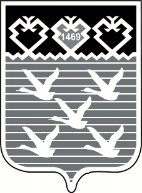 Чувашская РеспубликаАдминистрациягорода ЧебоксарыПОСТАНОВЛЕНИЕ№ п/пМесто расположения участкаДиаметр трубо-провода, ммПротяжен-ность участка, мГод построй-киМатериал1Участок водопроводной сети к котельной 56-К по ул. Б. Хмельницкого, д. 56 А8991,401979Сталь2Участок водопроводной сети к котельной 2-З по пер. Школьный, д. 2 А1008,652001Сталь3Участок водопроводной сети к котельной 4-З по ул. Центральная, д. 15018,901970Сталь4Участок водопроводной сети к котельной производственной базы возле дома № 15 по ул. Гагарина10062,651967Чугун5Участок водопроводной сети к котельной 25-К по ул. Гражданская, д. 2563532006Полиэтилен6Участок водопроводной сети к котельной 4-К по ул. Энтузиастов, 40 А110136,301992Полиэтилен7Участок водопроводной сети от водопроводного колодца до наружной стены котельной 30-Ю по ул. Совхозная, д.2А505,451978Сталь8Участок водопроводной сети от наружной стены котельной 30-Ю по ул. Совхозная, д. 2А до наружной стены жилого дома № 2 корп. 3 по ул. Совхозная503,801988Сталь